Проект «Содействие переходу Республики Беларусь к «зелёной» экономике», финансируемый Европейским союзом и реализуемый Программой развития ООНПилотная инициатива «Создание сети инновационно-демонстрационных площадок по земледелию и органическому сельскому хозяйству для продвижения устойчивого землепользования, популяризации с/х труда среди молодежи, улучшения питания школьников и получения доходов сельскими школами»Занятие объединения по интересам «Волшебная грядка: от идеи до урожая»Тема занятия: Изучение почвы. Основные компоненты почвыАвтор: Рящикова Валентина Аркадьевна,учитель биологииГУО «Курковский УПКдетский сад – средняя школа»2017Задачи: сформировать понятие о почве, о механизме ее образования;провести исследования по изучению компонентов почвы, ее         механическому составуОборудование:  почва,  вода, спиртовка, предметные  стекла, стаканы,       фильтровальная бумага, держатель, палочки, ложечки, клеенки,  коллекция «Состав и виды почв»,  портрет  В.В. Докучаева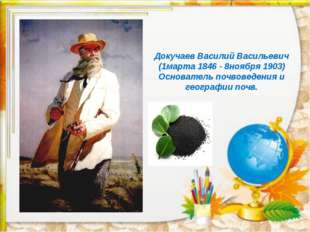                                                                                                                                                                «Почва дороже золота. Без золота                                                                           люди смогли бы прожить, а без                                                                           почвы нет»  В.В. Докучаев                    Ход занятия:Актуализация знаний. Учитель: Мы сегодня будем с вами наблюдать, исследовать, рассуждать и делать выводы. Как вы понимаете слово «земля»?   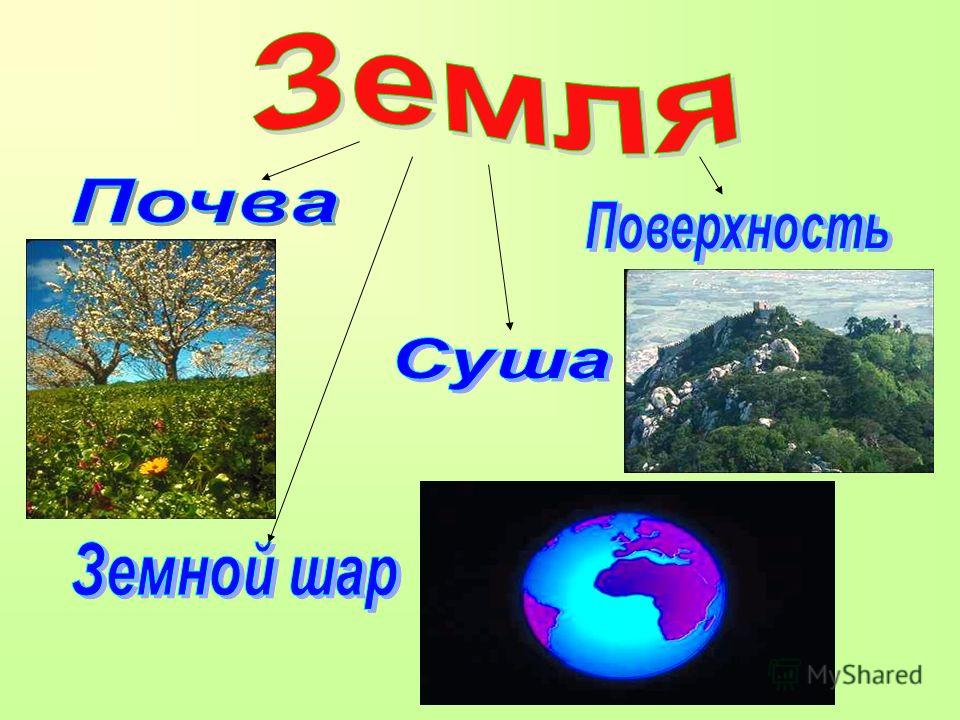 II. Изучение нового материалаОпределение понятия «почва» (верхний плодородный слой земли, происхождение: плоды родятся). Обсуждение эпиграфа.Мотивационный блокЗачем же нам нужны знания о составе почвы? Представьте, что у вас есть дачный участок. Чтобы вырастить хороший урожай, нужно знать, какая почва на вашем участке, для того, чтобы можно было изменить её состав, а значит, и улучшить её. Но как изменить, если не знать из чего она состоит?Работать вы будете в паре. Каждый из вас на несколько минут станет исследователем.Опыт 1 В стакан с водой опустите небольшой кусочек почвы (проделывают опыт)Что вы наблюдаете?Сделайте вывод.Вывод: в почве есть воздух (вывод записывается на доске в схему «Состав почвы»–  Зачем в почве воздух? (воздух нужен для дыхания корней)Опыт 2. Выполняет учитель–  Кладём на жестяную крышечку немного почвы и нагреваем ее. Затем с помощью зажима подержим над почвой стекло.–  Что появилось на холодном стекле, помещенном над почвой? (пар)–  Сделайте вывод.Вывод: в почве есть вода (вывод записывают в схему). –  Нужна ли в почве вода? (нужна, растения всасывают воду своими корнями)Опыт 3. Выполняет учитель–  Продолжим нагревание почвы.–  Что появилось над почвой? Что может гореть в почве? (остатки растений, животных).–  Сделайте вывод.Вывод: в почве есть перегной (вывод записывают в схему)–  Перегной – вещество, обеспечивающее плодородие почвы.–  Если почву продолжать нагревать, то весь перегной сгорит.–  Сравните прокалённую почву – образец №2 и почву образца №1.–  Чем они отличаются? (отличаются по цвету; по структуре)Опыт 4.–  Прокаленную почву насыпьте в стакан с водой, размешайте её стеклянной палочкой.–  Какой стала вода?–  Вспомните, что мы обнаружили в почве с помощью опытов? (воздух, воду, перегной)–  А теперь наблюдайте, что осело на дне стакане? (песок и глина)–  Сделайте вывод.Вывод: в почве есть песок и глина (вывод записывают в схему)Опыт 5.–  Отстоявшуюся воду отфильтруйте, а затем несколько капель воды поместите на чистое стекло, и дайте ей высохнуть.(учащиеся проделывают опыт)–  Как называется этот процесс? (испарение)–  Чтобы вода скорее исчезла со стекла, я нагрею его над огнем.–  Что осталось на стекле после испарения воды? (белый налёт)–  Подумайте, что растворилось в воде и осталось на стекле после ее выпаривания? (соли)Сделайте вывод.Вывод: в почве есть минеральные соли (вывод записывают в схему)–  Соли – это питательные вещества, которые необходимы растениям для развития и роста. Образуются они благодаря перегною под действием микробов, которые живут в почве. Соли растворяются в воде.3. Механизм образования почвы (рассказ детей, которые предварительно готовили сообщение)Ученик 1: Вы уже знаете, что скалы, камни в природе непрерывно разрушаются. Получается рыхлый слой, состоящий из мелких камешков, песка, глины. В нём почти нет питательных веществ, необходимых растениям. И всё же некоторые неприхотливые растения селятся здесь. Микробы разрушают их остатки и образуется перегной.Ученик 2: Перегной – это перегнившие остатки растений и животных. Он хорошо пропускает воду и воздух к корням растений.Ученик 3: Теперь тут могут поселиться другие растения. Они дают ещё больше перегноя. Так постепенно, очень – очень медленно, камни, песок и глина под действием живых организмов превращаются в почву. Почва – сложнейший, своеобразный организм. Она постепенно изменяется, развивается, живёт.4. Практическая работа по изучению механического состава почвы (Качинский Н.А.)III. Тревожные факты–  За год в наших лесах нарастает слой почвы всего в 2 – 3 мм. А сгорает он за несколько минут.–  Слой почвы толщиной 18 см вода может смыть в лесу за 500 тысяч лет, на лугу – за 226 тысяч лет, а там, где нет растений – за 15 лет–  Сильные ветры способны унести слой почвы, толщиной 15 см.–  Бумага может пролежать в почве до полного разложения более двух лет, консервная банка – более 90 лет, полиэтиленовый пакет – более 200 лет, а стекло – до тысячи летIV. Рефлексия (обсуждение смысла стихотворения)Сказала лопата:
Земля – чтобы рыть.
Ботинки сказали:
Земля – чтоб ходить.
А люди сказали:
Земля – чтобы жить. (О почве)
                                А. ТетивкинV. Домашний эксперимент: (к следующему занятию)1. В два стакана кладем на смоченную фильтровальную бумагу по пять семян фасоли. Один стакан ставим в холодильник, другой – в теплое место. 2. В два стакана кладем по пять семян фасоли. Один стакан заливаем водой, а в другом смачиваем семена водой3. В два стакана кладем по пять семян фасоли. В одном стакане семена оставляем сухими, а в другом семена смачиваем водой.Механический составВид образца в плане после раскатыванияПесокШнур не образуетсяСупесьЗачатки шнураЛегкий суглинокШнур дробится при раскатыванииСредний суглинокШнур сплошной, кольцо при свёртывании распадаетсяТяжелый суглинокШнур сплошной, кольцо с трещинкамиГлинаШнур сплошной, кольцо цельное